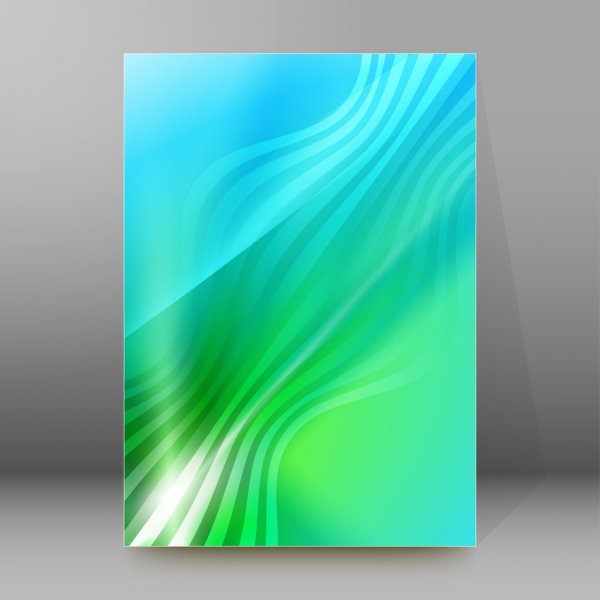 Вище професійне училище№22 м. СарниЗВІТдиректора ВПУ-22м. Сарни
щодо організації діяльності закладу
у 2020-2021навчальному роціСарни - 2021ВСТУПФорма власності Вищого професійного училища № 22 м. Сарни державна, училище підпорядковане Міністерству освіти і науки України, оперативне керівництво здійснюється управлінням освіти і науки Рівненської облдержадміністрації.ВПУ-22 м. Сарни діє на підставі власного Статуту, який затверджений Міністерством освіти та науки України від 01.04.2019 за № 417.Заклад освіти забезпечує ступеневість освітньо-професійної підготовки і на третьому ступені професійно-технічної освіти здійснює підготовку за освітньо-кваліфікаційним рівнем «Фаховий молодший бакалавр». Відповідно до рішення Акредитаційної комісії від 17.11.2015, протокол № 119, ВПУ № 22 м. Сарни визнано акредитованим за такими напрямами підготовки (спеціальностями): 192 Будівництво та цивільна інженерія, ліцензований обсяг 30 осіб, 274 Автомобільний транспорт, ліцензований обсяг 60 осіб.          У своїй діяльності ВПУ № 22 м. Сарни керується основними документами про освіту: Законами України «Про освіту», «Про професійно-технічну освіту», «Положенням про професійно-технічний навчальний заклад», Статутом училища, іншими нормативними документами.          Метою ВПУ № 22 м. Сарни є створення належних умов підготовки висококваліфікованих робітників з урахуванням вимог ринку праці; забезпечення якісної первинної професійної (професійно-технічної) освіти, курсової підготовки; соціального захисту учнівської молоді; підготовки, перепідготовки і підвищення кваліфікації педпрацівників; формування творчої, духовно багатої особистості з урахуванням її потреб, інтересів і здібностей. Наша єдина спільна мета – створення ефективного закладу професійної (професійно-технічної) освіти, здатного забезпечити потреби інноваційного розвитку економіки регіону необхідними кадрами.ЗМІСТ ЗВІТУІ. Формування учнівського контингенту та організація професійної підготовки учнів.1.1. Кількість професій та їх перелікЗагальна кількість ліцензованих професій – 25:МулярПічникШтукатурМалярБарменКухарКондитерСтолярСтоляр будівельнийТеслярТрактористМашиніст бульдозера (будівельні роботи)Машиніст екскаватора одноковшовогоСлюсар з ремонту колісних транспортних засобівВодій автотранспортних засобів (категорія «С»)Обліковець з реєстрації бухгалтерських данихОператор з обробки інформації та програмного забезпеченняПерукар (перукар-модельєр) МанікюрникМонтажник гіпсокартонних конструкційМонтажник систем утеплення будівельМонтажник санітарно-технічних систем і устаткуванняМайстер з діагностики електронного устаткування автомобільних засобівТокарРихтувальник кузовів1.2. Кількість осіб, які отримували професійну підготовку упродовж 2020-2021н.р. Загальна кількість 914 учнів.1.3. З них:на основі базової середньої освіти – 590;на основі повної середньої освіти – 233;відділення молодших спеціалістів – 91.1.4. Кількість осіб, прийнятих на навчання у 2020-2021н.р.Загальна кількість – 422 учні.1.5. Кількість випускників у 2021.Загальна кількість – 401 учень.1.6. Кількість учнів, які були відраховані упродовж навчального рокуЗагалом у 2020-2021 навчальному році було відраховано 39 учнів, з них:5 – у зв’язку з переведенням у інші заклади освіти;17 – за невиконання вимог навчального плану та графіка навчального процесу;17 – у зв’язку із зміною місця проживання.1.7. Успішність учнівАналіз роботи за 2020 – 2021 н.р. показав, що у порівнянні з минулим навчальним роком ми маємо такі результати освітньої діяльності із предметів загальноосвітнього циклу:2020-2021 н.р.Для порівняння 2019 – 2020 н.р.1.8. Пропуски занятьІІ. Навчально-методична роботаОрганізація навчально-методичної роботи в закладі освітиПротягом навчального року педагогічний колектив працював над єдиною методичною темою закладу освіти «Сприяння розвитку професійної компетентності педпрацівників як засобу підвищення якості освітніх послуг в умовах інноваційного середовища системи професійної освіти». Реалізація теми відбувалася через роботу 8 методичних комісій і об’єднань. В закладі освіти було проведено 4предметних тижнів професій. Усього дано 25 відкритих уроків (зокрема 17 в режимі онлайн), проведено 2 конкурси фахової майстерності, організовано близько15 виховних та позакласних заходів.          З вересня 2020 року усі учасники освітнього процесу перейшли на змішаний формат навчання  у зв’язку із запобіганням поширенню COVID-19. Для розширення інструментів навчання, самопідготовки, більш ефективного викладання навчальних предметів з педагогічними працівниками  були проведенні наради, семінари, щодо використання платформи для дистанційного навчання, яка створена на сайті закладу освіти ( vpu22org.ua), та користування сервісами для дистанційного навчання, як от Zoom, Google Meet, Google Classroom, Vieber тощо. На даному етапі у закладі освіти іде до завершення створення кабінету для дистанційного навчання, який буде оснащений сучасним обладнанням.Протягом навчального року колектив ВПУ № 22 м. Сарни бере участь у освітніх проєктах:Проєкт Міжнародної організації праці «Інклюзивний ринок праці для створення робочих місць в Україні» за підтримки уряду Данії терміном реалізації 2017-2021;Проєкт МОП «Е-ПТНЗ в Україні: безперервність навчання в умовах Ковід -19», впроваджується впродовж 2021;Українсько-Швейцарський проєкт «Державно-приватне партнерство для поліпшення сантехнічної освіти в Україні», реалізація 2014-2023;Проєкт «Професійне навчання з проблем енергоефективності в Україні», реалізується 2021-2022;Проєкт ЕФО Професійні навички для СМАРТ спеціалізації;EU4Skills Кращі навички для сучасної України, термін реалізації до 2023.Участь у обласних і всеукраїнських конкурсах та олімпіадахУ 2020-2021 навчальному році педпрацівники та вихованці нашого закладу брали участь у таких конкурсах:1) ІІ місце у Всеукраїнській онлайн – олімпіаді викладачів Навчально-практичних будівельних центрів «КНАУФ» (Ю.НАБУХОТНИЙ);2) ІІ місце у Всеукраїнському конкурсі фахової майстерності з професії "Монтажник санітарно-технічних систем та устаткування" Давид ТУЦЬКИЙ (майстер в/ М.БІЛОТІЛ);3) І місце у третьому  етапі  Всеукраїнського конкурсу «Об’єднаймося ж, брати мої!» у номінації «Література» посіла С.ПИЛАТ (викладач Т.КИРЕЄВА);4) Призові місця у Всеукраїнських онлайн - олімпіадах з предметів: українська мова та література (52 дипломи), географія (16 дипломів), інформатика (10 дипломів), історія (6 дипломів) на онлайн - платформах «Всеосвіта», «На Урок».Забезпечення комп’ютерною технікоюВ закладі освіти обладнано 5 комп’ютерних кабінетів. Загальне число персональних комп’ютерів складає 163 одиниці. Загальна кількість комп’ютерної техніки у ВПУ-22 складає 214 одиниць. Кількість комп’ютерів на одного учня становить 6 одиниць. Кількість обладнання в освітньому закладі станом на 2020-2021 навчальний рік становить:мультимедійний проєктор – 6 одиниць.широкоформатний TV-приймач з USB-входом (для підключення ПК) – 15 одиниць, з них 2 придбані у 2021.веб - камера – 5 одиниць.          Проведено Інтернет підключення до 4 точок з перспективою переходу на оптичне високошвидкісне підключення з нового навчального року. 120 персональних комп’ютерів мають вихід в Інтернет.Атестація та підвищення кваліфікації педпрацівниківУ 2020-2021 навчальному році пройшли атестацію 21 педагогічний працівник, з них 14 – при обласному управлінні освіти і науки Рівненської облдержадміністрації, директор та два заступники директора. У цьому навчальному році присвоєно «вищу категорію» викладачам Гаврилюк Ірині Миколаївні, Дриганець Світлані Володимирівні, Юрчик Тетяні Вікторівні, Зіньковій Оксані Василівні, педагогічне звання «майстер в/н І категорії» Сущик Надії Володимирівні та Бортніку Валерію Івановичу,  педагогічне звання «старший викладач» Мельниковичу Миколі Степановичу та Тропак Жанні Іванівні. Решта педпрацівників йшли на відповідність раніше присвоєним педагогічним званням «старший викладач», «викладач-методист», «майстер в/н І категорії», «майстер в/н ІІ категорії».Курси підвищення кваліфікації у 2020-2021 навчальному році проходили:при Львівському навчально-науковому центрі професійної освіти Національного педагогічного університету ім. М.П. Драгоманова, 10слухачів;при Білоцерківському інституті післядипломної освіти, 21 слухач;при Рівненському інституті післядипломної освіти, 2 слухачі;на онлайн платформах «Всеосвіта», «EdEra», онлайн тренінги, вебінари, семінари та конференції – решта  педагогічних працівників.ІІІ. Навчально-виробнича діяльністьНавчально-виробнича діяльність у 2020-2021 навчальному році складає 485,3 тис. грн., в тому числі доходи від виробничої практики складають:за планом – 1014,7 тис.грн.;виконано – 710,7 тис.грн.ІV. Виховна робота4.1. Організація виховної роботи у  закладі освітиВраховуючи сучасні вимоги до виховного процессу виховна робота у   2020-2021 н.р. була направлена на створення сприятливих умов для всебічного розвитку  особистості, адаптації в соціумі, формування демократичного світо -гляду, ціннісних орієнтирів, засвоєння морально - етичних норм, сприйняття власної індивідуальності, впевненості в собі,   усвідомленому виборі здорового способу життя , пропаганду духовних надбань українського народу,   виховання любові до рідної землі ,мови,   формування правової культури, негативного ставлення до протиправних діянь, розвиток  самоврядування, співпрацю з батьками,   закладами охорони здоров’я та громадськими організаціями.      Виховна робота педагогічного колективу була підпорядкована проблемній темі «Виховання гармонійно розвиненої,соціально -активної  і високоосвіченої, національно – свідомої  людини».  Спланована та здійснювалася на виконання Законів України «Про освіту», «Про загальну середню освіту», «Про професійно - технічну освіту», «Концепції національно – патріотичного виховання дітей і молоді» інші нормативні документи та досягнення головної мети – формування морально - духовної, життєво компетентної  особистості, яка успішно реалізується в соціумі  як громадянин,   сім’янин, професіонал.     В закладі освіти було розроблено єдину комплексну систему планування виховної роботи, що включала в  себе плани виховної роботи класних керівників, майстрів виробничого навчання,бібліотеки,практичного психолога, вихователів гуртожитку,керівників гуртків  художньої самодіяльності, спортивних, предметних гуртків та клубів за інтересами. В цих планах були охоплені всі напрямки виховання, передбачені «Основними орієнтирами виховання учнів» та включали у себе календарні, традиційні свята, масові заходи, конкурси, заходи щодо зміцнення моральності, утвердження здорового способу життя та ін.       У зв’язку з оголошенням карантину  заклад  освіти  працював за змішаною  формою навчання – очне  навчання та  з використанням форм дистанційного навчання. Каналом для співпраці залишився Фейсбук, сайт закладу  освіти, а також набрали обертів раніше створені групи  освітніх груп  у Viber. Батьки,  здобувачі  освіти, педагогічні працівники мали  можливість  спілкуватися, підтримуючи один одного, надаючи допомогу та поради   з різних тем освітнього та виховного характеру.           Головна увага протягом  року  приділялась створенню оптимального соціально-культурного мікроклімату в колективах, який сприяв розвитку особистості, формуванню її інтелектуального та морального потенціалу; формуванню особистості патріота України гідного громадянина, який усвідомлює свою приналежність  до сучасної Європейської цивілізації  та формуванню творчої особистості учасників освітнього процесу через організацію різноманітних форм виховної діяльності . Національно – патріотичне виховання   визнано в Україні пріоритетним напрямом державної політики. З метою виховання у здобувачів  освіти  особистісні риси громадянина України, національної свідомості, любові до землі,  свого народу, патріотизму, поваги і вдячності до захисників та патріотівВітчизни,  для  ознайомлення сучасної молоді з трагічним минулим нашого народу;   бережного ставлення   до історії своєї країни, розкриття як білих, так і чорних сторінок    були проведені виховні  заходи     «Скорботна  свічка  пам’яті святої» ( Є.Дударик, Р.Клок);  «Не згасне в серці пам’яті свіча» ( вих.. Н.Федорович); виховна година «Стежками Чорнобильського лиха » ( кл. кер.  Е. Атясова, майстер в/н С.Крот).      Традиційними у закладі  освіти  є   заходи до Дня  української  писемності та мови, сприяють вихованню почуття патріотизму, глибокої любові до рідного краю і шевченківські літературні свята -літературний десант «Скарби безсмертного Кобзаря», поетичний флешмоб  «Читаємо Шевченкове слово »; виховні  заходи :   засідання  літературної  світлиці  «Мово рідна, слово  рідне» (вих.О.Коваленко, О.Ільчук); мовознавчий квест  «Слово до слова – складається мова» (вих. В.Михаревич); віртуально – пізнавальна година   «Поезія - то серця мова» (  бібл. Р.Клок ).   Одним з напрямів роботи закладу  освіти  було створення освітнього середовища для   формування у здобувачів  освіти  свідомого ставлення до свого життя і здоров’я, оволодіння навичками безпечного життя і здорової поведінки. Як показує практика, найбільш рушійний вплив на стан здоров’я молоді здійснює поширення шкідливих звичок. Сьогодні завданням кожного педагогічного працівника  закладу  освіти є пропаганда та навчання здобувачів  освіти здоровому способу життя, профілактиці алкоголізму, тютюнопаління, наркоманії та СНІДУ.  Педагогічними працівниками для усвідомлення цінності власного життя і збереження здоров’я, формування знань та навичок ведення здорового способу життя  були проведені години спілкування: «Наш вільний час і здоровий спосіб життя», «Спорт, творчість, краса» (вихователі гуртожитку), спортивні змагання  «Ми майбутні  захисники України»;           «Тижня здорового способу  життя»; проводились заходи присвячені відзначенню Всеукраїнського тижня безпеки .       Ефективність виховної роботи цілком залежить від рівня налагодженої співпраці педагогічного й батьківського колективів. У всіх  керівників освітніх груп  добре налагоджено зв’язок з батьками. Формування ціннісного ставлення до сім’ї, родини, людей  проводилося з метою координації взаємодії адміністрації, педагогічних працівників  закладу  освіти  і батьків для створення умов з інтелектуального,фізичного, психічного, соціального та духовного розвитку здобувачів  освіти , забезпечення їх правового і соціального захисту. Робота з батьками включала в себе індивідуальні бесіди,    групові  батьківські збори, години спілкування, анкетування, обстеження матеріально-побутових умов сімей пільгових категорій та сімей, які потрапили в складні життєві умови, залучення батьків до участі в   заходах закладу  освіти .          Справжні цінності родинного тепла було продемонстровано в процесі, урочистого дійства, присвяченого Миколаю Чудотворцю «Миколай мандрує, свято дарує», новорічно - різдвяних віншувань «Сяйво новорічних свят»; виховних заходів «Світло серця  даруємо Вам … », години  спілкування  «Екологічно чисте  будівництво» (кл. кер. І.Гаврилюк, майстер в/н В.Журавель); літературно – музичної композицію    «8 березня – День весни, квітів та усмішок ( вих. Н.Костюк).   Екологічний напрямок складає основу випереджаючої освіти. Формування ціннісного ставлення до природи  розглядається педагогічними працівниками як системний педагогічний процес, спрямований на гармонійний та всебічний розвиток особистості, формування в неї цілісної картини світу та передбачає наступність у реалізації напрямів та етапів виховної роботи на різних освітніх рівнях. Педагогічні працівники розуміють важливість і необхідність екологічного виховання, тому в   роботі намагаються формувати бережливе ставлення здобувачів  освіти  до природного середовища. Так, традиційними для нашого закладу  освіти  стали акції «Чисте подвір’я  - чисте  довкілля», операції «Листя» та «Посади дерево». Залучаючи здобувачів  освіти  до таких заходів відбувається формування почуття відповідальності за навколишнє середовище як національну і загальнолюдську цінність, виховується любов до природи.      Адміністрація закладу приділяла належну увагу виховній  роботі, питання виховної роботи розглядались на  засіданнях педагогічної ради:  «Виховна робота в освітньому процесі  2020-2021» , « Процес адаптації першокурсників у  закладі освіти », нарадах при директору,  викладачів, майстрів виробничого навчання.  4.2. Заходи щодо попередження правопорушеньта злочинів, їх результативністьОдним з найважливіших напрямів виховної роботи з  молоддю є превентивне виховання та профілактична робота з подолання злочинності. Cеред ключових чинників ризику щодо можливості скоєння злочинів   можна назвати такі: недостатній рівень правосвідомості та правових знань; брак організованої системи дозвілля; шкідливі звички; низький рівень правових знань. Превентивне виховання  педагогічних  працівників закладу  освіти     спрямоване на реалізацію Концепції превентивного виховання дітей і молоді.Зцією метою  розроблені і діють   заходи : по профілактиці правопорушень;  по боротьбі із злочинністю; протиалкогольній пропаганді; проти куріння та наркоманії ;заходи  по забезпечення захисту здобувачів  освіти  від будьяких форм фізичного  або психічного насильства в     закладі освіти; забезпечення правопорядку на території закладу  освіти ввечірній час.  З метою профілактики правопорушень, формування в здобувачів  освіти  загальнолюдських цінностей, зокрема морально-етичних; виховання поваги до закону, відповідальності; вироблення   імунітету до негативних впливів, профілактики асоціальних проявів у поведінці здобувачів освіти, надання їм допомоги і захисту  в закладі  освіти  організована робота з попередження правопорушень. Пріоритетними в роботі педагогічного колективу з профілактики правопорушень є: організація просвітницько –профілактичної, інформаційно-освітньої діяльності, спрямованої на  попередження негативних явищ через формування в здобувачів освіти життєвих навичок, які сприяють відповідальній, адаптованій, безпечній поведінці; проведення роботи з розвитку комунікативних навичок спілкування; утвердження здорового способу життя; впровадження   самоврядування в освітній процес; запобігання проявам екстремізму, расової та релігійної нетерпимості; створення безпечного демократичного правового освітнього середовища та позитивного мікроклімату в   колективі; виховання в здобувачів освіти самокритичного ставлення до власних вчинків, навичок культури здоров’я.При організації просвітницької роботи спрямованої на формування негативного ставлення до протиправних діянь, педагогічні працівники використовують інтерактивні педагогічні технології, зокрема, ділові та рольові ігри, тренінгові заняття, моделювання життєвих ситуацій, дискусії, роботу в малих групах під час  освітнього процесу.З метою    уміння робити єдино правильний вибір на користь здорового способу життя було проведено : акцію «Обміняй цигарку на цукерку», виховні заходи «Шкідливі звички та їхні наслідки», тренінг «Життя яскраве без тютюну, алкоголю та наркотиків»,    години спілкування – діалог «Негативний вплив психоактивних речовин на  людину», «Твоє здоров’я і наркотики».   На виконання плану заходів Всеукраїнської акції «16 днів проти насильства» з метою подолання проблеми насильства в родині, профілактики жорстокого поводження з дітьми, протидії торгівлі людьми, формування толерантного ставлення до людей, що живуть з ВІЛ, забезпечення рівних прав жінок і чоловіків, підвищення правової культури підростаючого покоління   було проведено ряд заходів:  бесіда «Алкоголізм та наркоманія – біда цілого суспільства», лекція «Наркоманія – дорога до СНІДу, дорога в нікуди»,              У закладі    працює Штаб профілактики правопорушень. На засіданнях   штабу розглядаються питання поведінки окремих здобувачів  освіти, які допускають пропуски занять та отримують незадовільні оцінки. Заслуховуються звіти майстрів, класних керівників, вихователів гуртожитку про стан виховної роботи. Підтримується  тісний зв'язок з правоохоронними органами, представники яких проводять профілактичні бесіди.          Залякування, знущання, побиття, псування майна – це не дії злочинців, а те,  що відбувається у середовищі сучасних підлітків.     З метою профілактики  та запобігання  булінгу були проведені: лекторій  «Стоп  боулінг», просвітницький    «Профілактика булінгу в освітньому середовищі»,  заняття  з елементами тренінгу «Планета толерантності», виставка малюнків «Толерантність  рятує всіх» .   З метою виявлення рівня обізнаності здобувачів  освіти  з питань ставлення здобувачів  освіти  до проблем насильства в суспільстві та в  середовищі здобувачів  освіти, виявлення фактів жорстокого поводження з дітьми, вивчення проблеми підліткового насильства було проведено: психодіагностичну роботу: анкетування «Твій професійний вибір», дослідження рівня тривожності здобувачів  освіти  І курсу (методика Ч.Спілбергера), з здобувачами освіти  ІІ курсу анкетування «Соціометричне дослідження серед учнівських колективів», діагностики за методикою «Інтелектуальна лабільність» .     За результатами анкетування психологом закладу  освіти  проведені інформаційні хвилинки «Скажемо «Ні!» жорстокості і насильству»,  заняття з елементами тренінгу «Конфлікти:причини виникнення та шляхи розв’язання»,   Всіх учасників освітнього процесу ознайомлено з нормативно-правовою базою щодо недопущення насильств.На початку навчального року була проведена паспортизація освітніх груп  та закладу  освіти , зібрані і упорядковані списки здобувачів  освіти  пільгових категорій. Протягом року до банку даних здобувачів  освіти  постійно вносилися корективи.   Питання профілактики злочинності і правопорушень у підлітковому середовищі та дитячої бездоглядності сьогодні поставлено у ряд пріоритетних проблем, які потребують невідкладного рішення, тому в закладі  освіти   налагоджено щоденний контроль за відвідуванням закладу освіти; ведеться    облік  пропущених занять; проводиться щоденна індивідуальна робота з здобувачами освіти, що потребують додаткової уваги,ведеться щоденник психолого-педагогічних спостережень за цими здобувачами освіти,  проведено рейди контролю за відвідуванням; за наслідками цього було зроблено детальний аналіз стану відвідування здобувачами освіти  закладу  освіти. Велику увагу приділяли здобувачам  освіти, які виховуються у сім’ях, що опинились у складних життєвих обставинах.З  метою  виховання  правової культури  в здобувачів освіти проводиться    широка роз’яснювальна робота щодо вивчення основних положень нормативних норм, які гарантують право особи, родини, нації. Практична реалізація цих норм у повсякденному житті сприяє появі в здобувачів  освіти почуття захищеності.Для батьків здобувачів  освіти, які потребують соціальної підтримки надавались консультації щодо соціального захисту. Здобувачі  освіти  поінформовані про роботу гуртків, за бажанням та фізичною можливістю діти відповідної категорії залучені до позашкільної роботи на базі закладу.З метою попередження та профілактики  адміністративних  та кримінальних правопорушень серед здобувачів  освіти, усунення причин, умов та обставин, що впливають на формування антигромадської установки особистості,   ураховуючи епідеміологічну ситуацію в країні, продовжуються здійснюватися наступні заходи реагування: посилення контролю за проведенням відповідної профілактичної та роз’яснювальної роботи серед учасників освітнього процесу та батьків (очні  та онлайн – консультації); проведення індивідуально-профілактичної  та роз’яснювальної роботи серед батьків (опікунів) дітей девіантної поведінки;   наладжена співпраця закладу з органами виконавчої влади та підрозділами превенції територіальних відділів з метою проведення спільних заходів з профілактики правопорушень підлітками.4.3. Робота з дітьми-сиротами та дітьми,позбавленими батьківського піклуванняНа початку вересня  кожного року формується база даних здобувачів  освіти  даної категорії в розрізі  освітніх  груп   – «соціальний паспорт групи». Згідно з отриманою інформацією та відповідних списків, що формуються на її базі, адміністрацією закладу  освіти  контролюється неухильне дотримання усіх можливих пільг: забезпечення  гарячим харчуванням, стипендією, грошовою компенсацією на придбання навчальної літератури, одягу та взуття, щорічною матеріальною допомогою, створення у гуртожитку умов  для  комфортного проживання. Дана категорія здобувачів  освіти знаходиться в дуже уразливому положенні по відношенню до здобувачів  освіти  з сімей. Діти, що залишилися без піклування батьків, мають проблеми в адаптації, соціалізації,інтеграції в суспільство, вони стикаються з психологічними, матеріальними і іншими проблемами, такими, що заважають їм розвиватися в суспільстві. Протягом  року  адміністрацією  закладу  освіти проведені  зустрічі  з даною категорією  на тему: «Запитуйте – відповідаємо»;З метою соціальної та психологічної адаптації дітей-сиріт та дітей, позбавлених батьківського піклування, підготовки до самостійного життя  психологом  закладу  освіти  проводяться   тренінгові заняття під час яких розглядаються наступні питання:   формування позитивної поведінки, розвиток комунікативних навичок та навичок висловлювання власної думки, розвиток вміння брати на себе відповідальність та усвідомлювати значення та наслідки своїх вчинків, стимулювання розвитку позитивних рис характеру, формування впевненості в собі та позитивної самооцінки, набуття навичок планування власного майбутнього, навчання навичкам уникнення та розв’язання конфліктів, планування сім’ї, психологічні аспекти подружнього життя. Не залишається поза увагою індивідуальна робота  з даною категорією здобувачів  освіти.4.4. Ефективність використання гуртожиткуГуртожиток  ВПУ-22 м. Сарни - це п'ятиповерхова будівля блочного типу. Проєктна потужність - 360 чоловік. Станом на 01.09.2020 в  у гуртожитку проживали всі здобувачі  освіти  закладу  освіти, які мали в цьому потребу. Виховна робота у гуртожитку  проводилася згідно з річним планом роботи, метою якого було   створення для здобувачів  освіти  зручних та комфортних умов для проживання,створення належних умов для задоволення основних потреб здобувачів  освіти: вільне спілкування, умови для виконання домашніх завдань, розвиток свого потенціалу для подальшого розвитку моральних, естетичних і фізичних якостей особистості.Одним із пріоритетних напрямів виховної роботи є формування згуртованості, позитивних стосунків у колективі, посилення у вихованців бажання до самовдосконалення, критичного ставлення не лише до інших, а й до себе, розкриття своїх здібностей, нахилів.     Основні напрямками виховного процесу в гуртожитку: здійснення виховної роботи з мешканцями на основі комплексного підходу, що є органічною складовою єдиного освітнього процесу закладу  освіти;  залучення   до активної діяльності з урахуванням їх індивідуальних особливостей; організація самоврядування і самообслуговування при вмілому педагогічному керівництві вихователів; створення позитивного морально-психологічного мікроклімату; здійснення допомоги здобувачам  освіти   у самопідготовці до занять, оволодінні ними обраною професією; активна співпраця з батьками, громадськістю; сприяння формуванню в здобувачів  освіти  здорового способу життя, організації дозвілля та змістовного відпочинку мешканців, робота щодо наближення умов проживання в гуртожитку до домашніх.Протягом  звітного періоду  були проведені  виховні заходи: з метою популяризації творчої спадщини Т.Шевченка, утвердженню його ідеалів, духовних заповідей вих.. Н.Костюк запросила  до літературно-музичної вітальні «Шлях до Тараса»;« Краще попередити  ніж долати  наслідки …» (зустріч жильців     гуртожитку з інспекторами   ювенальної превенції ); виховний  захід «Україна – країна нескоренних» ( вих. В. Михаревич ); година скорботи «Герої, що стали ангелами» ( вих. О.Ільчук).        Для комфортного проживання   були створені належні  санітарно-побутові умови: замінено 12 дверних блоків та 32 вікна  в житлових кімнатах, проведено поточні  ремонтні роботи в усіх  житлових кімнатах  та   кімнатах відпочинку, побутових приміщеннях.  4.5. Кількість гуртків художньої самодіяльності, які працюють      у   закладі освіти , участь у конкурсах.З метою задоволення особистісних потреб здобувачів  освіти, їх самореалізації та самовдосконалення, максимального розвитку творчих здібностей, створення оптимальних умов для розвитку індивідуальних можливостей,розвитку творчих здібностей, виявлення та підтримки талановитих та обдарованих здобувачів  освіти, організації їх змістовного  дозвілля     в закладі  освіти  працюють 4 гуртки художньої самодіяльності.Планування здійснюється згідно вікових особливостей здобувачів  освіти.  Наявності журнали  гурткової роботи, відомості про здобувачів  освіти , ведеться відвідування занять гуртківцями, обліковуються проведені заняття, проводяться інструктажі з техніки безпеки.Керівники гуртків розвивають самостійну творчу активність здобувачів  освіти, формують навички творчої діяльності, застосовують такі методи і форми навчання на заняттях, які допомагають виробити стійкий інтерес до певного виду діяльності, зацікавленості.Результати своєї діяльності гуртківці представляють під час культурно - масових та суспільно-корисних заходів. Керівниками гуртків художньої самодіяльності  разом  з вихованцями   проведено:   міні-концерти силами здобувачів  освіти  І року навчання;концертну програму «Вітання щирі від    душі за працю вчительську святу »;гостини у Миколая  «Йде світом  Миколай, ти добром його стрічай!».          Гуртківці брали активну участь в обласних конкурсах, де показали  високі досягнення: конкурс  читців – гумористів     «Поліські пересмішники » -  ІІ   місце (керівник  Н.Фесовець); етнофестиваль «Вифлеємська зірка» -колектив   закладу «Поліська коляда»  ІІ місце (керівник  О.Панасюк);           конкурс читців – декламаторів «В Тарасовій думі, у Лесиній  пісні живе Україна моя» ІІІ місце (керівник  Н.Фесовець); огляд – конкурс драматичних та лялькових колективів «Талановита Україна» у номінації «Драматичний колектив « І місце (керівник  Н.Фесовець).4.6. Організація та результативність роботисамоврядуванняУчасть молодого покоління в   самоврядуванні — важливий шлях і умова залучення    молоді до радикальних перетворень, що відбуваються у нашому суспільстві. Лідери формують активну громадську позицію, яка сприяє розвитку    молоді нашого закладу  освіти. Саме така модель   самоврядування сприяє вироблення  у здобувачів  освіти певних якостей, а саме: відповідальність за доручену справу, за колектив, за все, що відбувається навколо; принциповість — уміння критикувати, належним чином сприймати критику, давати об’єктивну оцінку своїм вчинкам та вчинкам оточуючих; самостійність: готовність залежно від конкретних умов знаходити вірне рішення, долати труднощі; творче ставлення до дійсності; вміння виявити ініціативу.ВПУ № 22 м. Сарни – це модель майбутнього суспільства. Основи громадського становлення та демократії закладаються з юних  років, і самоврядування допомагає здобувачам освіти  організувати власне життя, своїх товаришів. Здобувачі  освіти  потребують практичних навичок управлінської діяльності, і саме педпрацівники їх забезпечують. Головною умовою розвитку самоврядування стає наявність педагогів, які хочуть і вміють співпрацювати з здобувачами освіти.Саме від педагогів залежить, чи зможе він довіряти здобувачам освіти самостійно вирішувати більшість питань їхнього колективного життя, чи зуміє переконати їх у тому, що, крім них, ці обов’язки ніхто не зможе виконати. Тільки тоді самоврядування стане потребою колективу.  Самоврядуванню притаманна раціональна внутрішня організованість, що виявляється у загальній захопленості справою,  ініціативність, високий рівень відповідальності за спільну справу.Самоврядування – один із головних принципів діяльності  спільноти здобувачів  освіти. Суть його полягає у реальній участі   в управлінні освітньої групи, закладу  освіти. Це процес, який допомагає  здобувачам освіти формувати бачення мети, а також мобілізувати молодь на безперервну участь у реалізації цього бачення. Лідерство додає енергії, підтримує.  Ось чому головне завдання закладу освіти – знайти і підтримати   молодь, чия життєва позиція спрямована на активну участь у суспільному житті.Чим досконаліше самоврядування, тим досконаліший колектив. Рада самоврядування закладу  освіти  є дієвим органом. Її члени мають активну життєву позицію і залучають юнаків та дівчат до змістовної   роботи.  Колективні творчі справи не тільки сприяють формуванню особистості, а й вчать жити і працювати в колективі, сприяють адаптації до сучасного соціуму, духовно збагачують особистість здобувача освіти.Модель  самоврядування   закладу  освіти  має цілеспрямовану, конкретну, систематичну, організовану і прогнозовану за наслідками діяльність. Робота   налагоджена таким чином, що кожен здобувач освіти  має доручення (постійні, тимчасові). Діяльність   самоврядування відзначається чіткістю і конкретністю планування, координацією різних його категорій, результативністю.Педагогічна допомога   самоврядуванню полягає в забезпеченні реальних справ і обов'язків здобувачів  освіти, підвищенні довіри до рішень   колективу здобувачів  освіти, цілеспрямованому навчанню здобувачів  освіти  складній справі організації життя  колективу та керівництва справами закладу. Традиційними стали зустрічі лідерів   самоврядування з адміністрацією  закладу  освіти, на яких обговорюються найактуальніші питання   життя закладу  освіти, проблеми та шляхи їх вирішення. Постійні консультації членам  самоврядування   надають  члени адміністрації, керівники освітніх груп, вихователі, керівники  гуртків підтримуючи корисні починання, допомагаючи створити таку атмосферу в колективі, коли педагогічні працівники рахуються з думками, пропозиціями і рішеннями   самоврядування             За ініціативи  самоврядування проведено різноманітні акції на добровільній основі, а саме: «Вітання щирі від    душі за працю вчительську святу»  , «Нові приводи  для  щастя », «Промені толерантності»,    «Чи знаєте    Ви,   що таке толерантність?»  , «Весняні вітання» , «Толерантність  - дорога  до співпраці  » , «Ми роду  козацького  нащадки». Самоврядування  - це творче співробітництво здобувачів  освіти  та педагогів,  надійний засіб підготовки молодого покоління до самостійного життя. Правильно організоване за змістом і формою   самоврядування містить потужний виховний потенціал, розвиває лідерські якості, формує соціальний досвід та ціннісні орієнтації, створює простір для самореалізації, сприяє усвідомленню особистістю своїх прав, свобод, обов’язків, вияву самостійності   молоді, самоствердженню у суспільно–значущій діяльності, захищає від негативних впливів соціального середовища, виховує активних громадян держави.V. Фізкультурна та спортивно-масова робота           У 2020 – 2021 н.р. були організовані місячники спортивної та оборонно-масової роботи, під час яких між учнями навчальних груп провели змагання з різних видів спорту: змагання з волейболу, пам’яті Стєкольщикова, настільний теніс, армспорт, шахи, кульова стрільба, загальна фізична підготовка, змагання до Дня фізкультури.  5.1. Кількість оплачуваних спортивних секційу навчальному закладіа) волейбол (юнаки, дівчата);б) баскетбол (юнаки, дівчата).Спортивна гурткова робота на безоплатній основі:армспортзагальна фізична підготовкашахиVI. Робота бібліотекиФункції бібліотекиНові інформаційні технології дали можливість збільшити обсяг інформації, прискорили пошук, розширили діапазон функцій бібліотеки.Бібліотека сьогодні виконує ряд завдань:збір, накопичення, обробка, систематизація інформації по різних галузях, доведення її до користувачів, вивчення інформаційних потреб і задоволення запитів педагогічного колективу в галузі нових інформаційних технологій та педагогічних інновацій;всебічне сприяння підвищенню фахової майстерності викладачів та майстрів в/н;огляд професійних сайтів з метою задоволення професійних потреб та самоосвіти;надання довідок та консультацій.6.2. Забезпеченість підручниками навчальних предметівФонд бібліотеки становить 21 154  примірників і відповідає змісту навчальних, інформаційних та виховних функцій бібліотеки. Загальна кількість підручників становить: 18 845екз.,в т. ч.:по загальноосвітніх предметах – 14 163екз.,по спецпредметах –4 682екз.6.3. Закуплено підручниківУпродовж 2020-2021навчального року в бібліотеку ВПУ № 22надійшло:загальноосвітніх підручників для 10-11 класів – 0, по спецпредметах -  343екз. на суму 25 375 грн.VIІ. Витрати матеріальних ресурсів по навчально-виробничих будівлях за 2020-2021 навчальний рік7.1. Навчально - практичний центр сучасних деревообробних технологій Кошторисна вартість капремонту об'єкта – 1млн.744 тис. грн., у тому числі, роботи виконані підрядним способом (тендер) – на   925, 6 тис.грн., роботи виконані власними силами закладу  – на 818, 9 тис. грн. Встановлене верстатне обладнання на суму - 1млн.700 тис.грн.Всього: 3444,0 тис.грн.7.2. Навчально-практичний центр по лабораторії СТОМКошторисна вартість капремонту – 2 млн.772 тис.грн., вартість  обладнання -  2млн.800 тис.грн, роботи виконані власними силами – 419 тис.грн., виконано робіт підрядним способом на суму 167 тис.грн.Всього: 6 158 тис.грн.7.3. Центр професійної досконалості (приміщення лабораторії №1)Кошторисна вартість ремонтних робіт – 971 тис. грн. (роботи виконуються власними силами закладу).Буде закуплено будівельної техніки на 800 тис. євро.Всього: 27 млн.грн.7.4. Навчально-практична лабораторія по зварюванню металівВиконано  робіт по реконструкції на 119,4 тис.грн.7.5. Кабінет фізики №30Виконані  роботи по поточному ремонту приміщення на 53, 5 тис.грн.Закуплено обладнання на суму 493 тис. грн.Всього: 546,5 тис. грн.7.6. Лабораторія манікюрниківВитрачено коштів навчальним закладом на матеріали, обладнання, меблі та інструменти на створення цієї лабораторії -   60, 1 тис.грн.7.7. Територія ВПУ №22На поліпшення природного ландшафту на території навчального закладу проводились і активно проводяться роботи по благоустрою окремих ділянок. Витрачено матеріалів та різновидів озеленення на суму – 38,3 тис.грн.VIII. Зміцнення та створення навчально-матеріальної бази закладу8.1. Усього витрачено коштів на ремонтно-будівельні роботиПротягом  даного періоду  у навчальному закладі були виконані  ремонтно-будівельні роботи по  навчально-виробничих будівлях та благоустрою території (власними силами):ІХ. Фінансово-господарська діяльністьФінансово-господарська діяльність здійснюється за такими напрямками:курсова підготовка – 2 043 180 грн.;виробнича діяльність – 1 082 010 грн.;оренда майна – 122 360 грн.Всього заплановано – 3 247 550 грн.9.1. Звіт по фінансово-господарській діяльностіза 2020 – 2021 навчальний рікПо бюджету  використано  коштів  за 2020-2021 навчальний рік в сумі 30 520 900 грн, в тому числі:КЕКВ 2110 «З/плата»  -  17 805 230 грн.КЕКВ 2120 «Нар.на з/плату»  - 4 200 420 грн.КЕКВ 2210 «Прид.мат.обл.» - 189 440грн.КЕКВ 2220 «Мед.і перев.мат.»  - 217 620 грн.КЕКВ 2230 «Продук.харчув.» -   509 090 грн.КЕКВ 2240 «Інші послуги (крім комунальних)»    -  182 600 грн.КЕКВ 2250 «Відрядження»   - 9 780 грн.КЕКВ 2271«Оплата теплоп.»   - 2 235 560 грн.КЕКВ 2272«Опл.водоп.і водов.» - 94 550 грн.КЕКВ 2273«Опл.електроенер.» - 295 370 грн.КЕКВ 2275 «Інші комун.послуги» - 7 600 грн.КЕКВ 2282 «Окремі зах. по держ.прогр.» - 13 580 грн.КЕКВ 2800 «Інші пот. видатки» - 6 700 грн.КЕКВ 2720 «Стипендія»  -  5 195 060 грн.КЕКВ 2730 «Інші випл»  - 77 500  грн.             По спецфонду за 2020-2021 н.р. – 3 729 425 грн. Курсова  підготовка та державні групи згідно контракту – 2 260 720  грн. ( 3 групи державного контракту та 4 групи курсової пітготовки).                                                               Оренди  – 106 715 грн. (Ліцей «Лідер», ПП Дударик, ПП Охнюк, ТОВ Енергозбереження, Київстар).Виробничої діяльності – 1 361 990 грн., з них: виробнича практика – 1 083 053грн., доходи від ком. послуг – 278 936 грн.Використано коштів у 2020-2021 н.р. –  3 112 200 грн., у тому числі:- на заробітну плату                             -  1 160 460 грн.- нарахування на з/плату                        - 229 350 грн.- придбання будматеріалів ПММ      –  734 980грн.- медикаменти                                         -   5 300 грн.- продукти харчування                           – 12 470 грн.- поточні ремонти та інші послуги        - 24 000 грн.- сплата податків                                     - 20 000 грн.- відрядження                                          - 4 750 грн.  - комунальні послуги (електр., водов.,тепло) – 483 420  грн.в т.ч. водовідведення                         -    11 680 грн.електроенергія                                  -   20 250 грн.теплопостачання                                – 446 630 грн.оплата інших ком. послуг                 -  4 860грн.курси підвищення кваліфікації          - 2 780 грн.стипендія                                              - 349 180 грн.придбання основних засобів             - 22 330 грн.капітальний ремонт інших об’єктів    - 63 180 грн.Від ПР надійшло матеріалів у 2020-2021 н.р. –653 200грн.Предмети, матеріали, обладнання, інвентар, поточний ремонт, паливно-мастильні матеріали  – 547 970грн.Оплата послуг  -  5 230 грн.Капітальний ремонт інших об’єктів  - 100 000 грн.Інші надходження:- придбання обладнання та капітальний ремонт НПЦ «Сучасних деревообробних матеріалів» - 3 951 248 грн;- ТОВ «КНАУФ ГІПС КИЇВ» надійшло матеріалів на суму – 94 212  грн;- ТОВ «Хенкель Баутехнік (Україна)» надійшло матеріалів  – 30 290 грн.;- ТОВ «БІ-ПРО.10А» обладнання для фізичного кабінету – 649 658 грн;- Кошти з місцевого бюджету на капітальний ремонт центру «Північ» - 420 000 грн.;- Кошти із залишку освітньої субвенції на обладнання кабінету дистанційного навчання – 497 400 грн.9.2. Власне виробництво     Реалізовано продукції у 2020-2021 н.р. на суму 2 575 грн.: крісло-качалка1 шт. – 2 500 грн., граблі 1 шт – 75 грн для населення.Виготовлено меблів та столярних виробів для училища на суму  12 844 грн.:Х. Робота юристаУ своїй діяльності протягом 2020-2021 навчального року юрисконсульт керувався Конституцією України, ЗУ «Про освіту», ЗУ «Про професійно-технічну освіту», іншими законами України, Указами Президента України, Постановами Верховної Ради України, постановами Кабінету Міністрів України, розпорядженнями та рішеннями органів місцевого самоврядування.Робота юрисконсульта за вказаний період в основному була спрямована на організацію правової роботи щодо правильного застосування, неухильного додержання та запобігання невиконанню вимог актів законодавства керівниками та працівниками навчального закладу під час виконання покладених на них завдань та посадових обов’язків. Систематично надавалась юридично-консультаційна допомога працівникам навчального закладу як виробничого характеру, так і особистого.Протягом усієї роботи юрисконсульт брав участь:- у підготовці проектів наказів, договорів, контрактів, посадових обов’язків, різного роду листів до Міністерства освіти і науки, управління освіти, підприємств, установ, організацій.- у застосуванні заходів правового впливу у разі невиконання чи неналежного виконання договірних зобов’язань, забезпеченні захисту майнових, особистих немайнових прав та законних інтересів училища.- в аналізі матеріалів, що надходили від правоохоронних і контролюючих органів, результатів претензійної і позовної роботи навчального закладу.- у проведенні тендерів на закупівлю товарів і послуг:  а) верстати для обробки твердих матеріалів, окрім металів. Верстати для обробки деревини;б) капітальний ремонт столярного цеху;в) капітальний ремонт лабораторії на створення навчально-практичного центру діагностики та технічного обслуговування автомобілів;г) комплект обладнання для оснащення кабінету дистанційного навчання;д) бензин А-95, Бензин А-92, Дизельне паливо , Дизельна олива;е) електрична енергія;є) пара, гаряча вода та пов’язана продукція;  г) оприлюднення на електронному майданчику закупівель E-tender всіх необхідних документів, що стосуються проведених тендерів.- у розробленні річних планів для закупівлі товарів за бюджетні кошти та оприлюднення їх на електронному майданчику закупівель E-tender.         Важливим напрямком в роботі юрисконсульта є представлення інтересів навчального закладу у відносинах з підприємствами, установами, організаціями,  судовими органами,здійснення організації та ведення претензійно-позовної роботи.ХІ. Охорона праціДирекцією закладу освіти постійно проводиться робота щодо забезпечення належних і нешкідливих умов праці та навчання в навчальному закладі, попередження травматизму та професійних захворювань, вирішенню питань з охорони праці і безпеки життєдіяльності учасників навчально-освітнього процесу.Наказом директора закладу освіти створено службу з охорони праці в кількості 11 осіб, призначено її керівника та відповідальних осіб за створення здорових і безпечних умов під час проведення всіх видів навчальних занять і виробничих практик, позакласних позаурочних та виховних занять із здобувачами освіти.Цим наказом призначено відповідальних за:- створення безпечних і здорових умов при проведенні фізкультурно-спортивних заходів;- технічний стан та огляд будинків і споруд, території навчального закладу, збереження хімічних, горючих та легкозаймистих речовин;-  пожежну безпеку в навчальних кабінетах, лабораторіях, майстернях, організацію утримання наявних засобів протипожежного захисту;-  експлуатацію систем водопостачання, теплопостачання, каналізаційних мереж, транспортних засобів і механізмів;-  експлуатацію виробничого обладнання роботу транспортних засобів та складу ПММ;- експлуатацію енергогосподарства;- організацію охорони праці безпеки життєдіяльності;-  проведення інструктажів з охорони праці безпеки життєдіяльності пожежної безпеки та електробезпеки з працівниками та здобувачами освіти.Для вирішення питань цивільного захисту в навчальному закладі створені комісії з питань надзвичайних ситуацій та евакуації. В ході засідань цих двох комісій розглядалися питання щодо уточнення оповіщень і збору керівного складу комісій, протипожежного стану об’єктів та проведення профілактичних заходів щодо попередження виникнення пожеж та готовність протипожежної ланки, підготовки об’єктів до роботи в осінньо-зимовий період 2020-2021 років, забезпечення готовності сил та засобів цивільного захисту до дій у надзвичайних ситуаціях.В 2020-2021 році в навчальному закладі проведені Тижні знань з основ безпеки життєдіяльності, де висвітлювалися теми щодо дій учасників в разі загрози або вчинення терористичного акту, виявленні вибухонебезпечних предметів, правил поведінки та дій при виникненні надзвичайних ситуацій природного та техногенного характеру, само- і взаємодопомога при ураженнях і травмах, правил безпеки дорожнього руху, безпеки на воді тощо.	В першому півріччі цього року з працівниками гуртожитку  в навчальному закладі проведено, об’єктове тренування щодо їх дій в разі виникнення пожежі, надання домедичної допомоги потерпілим в разі нещасного випадку, проведення евакуації мешканців в учнівському гуртожитку. Протягом дня перевірялася готовність працівників і учнів до проведення евакуаційних заходівза сигналом оповіщення, дії за сигналом «Увага Всім».   Проведено практичні заняття з учнями, показані правила користування засобами колективного та індивідуального захисту, засобів захисту органів диханняВ 2020-2021 роках для учасників освітнього процесу були показані відеофільми щодо дій населення в разі виникнення надзвичайних ситуацій при радіоактивній і хімічній небезпеках, пожежах, вибухах, землетрусах, зсувах, повені, смерчі, а також з питань надання першої медичної допомоги, оповіщення та інформування населення про загрозу та виникнення надзвичайних ситуацій.З метою забезпечення виконання заходів з профілактики травматизму невиробничого характеру в навчальному закладі розроблені і затверджені організаційні заходи щодо запобігання виникнення нещасних випадків невиробничого характеру. Питання профілактики травматизму невиробничого характеру неодноразово розглядалося на нарадах з керівниками структурних підрозділів, майстрами виробничого навчання, викладачами з участю членів дирекції навчального закладу. 	Для попередження загибелі учасників освітнього процесу на водоймах, службою з охорони праці, класними керівниками, викладачами фізичного виховання, майстрами виробничого навчання проведено заняття та інструктажі з учнями щодо дотримання ними безпечного поводження на воді та льоду. В місцях масового відпочинку на воді в весняно-літній період викладачами кафедри фізичного виховання надавалася учням училища допомога, згідно графіка, у визначені дні та години щодо відвідування ними визначених місць для купання.	Для попередження виникнення дорожньо-транспортного травматизму серед здобувачів освіти в навчальному закладі проведено з учнями Дні та Тижні безпеки руху перед закінченням навчального року та на його початку.З введенням в дію лабораторії манікюру, НПЦ Сучасних деревообробних технологій наказами директора були затвердженні і введенні в дію інструкції з охорони праці для лабораторії манікюру та майстерень механічної та ручної обробки деревини на всі деревообробні верстати та обладнано куточки з охорони праці.Для забезпечення працівників засобами індивідуального та колективного захисту, витрачено 10,6 тис.грн. На створення куточків з охорони праці укомплектування їх необхідною документацією, технічними засобами витрачено 4,5 тис.грн. Для проведення семінарів, нарад, навчання з перевірки знань з питань охорони праці, безпеки життєдіяльності посадових осіб  забезпечено фінансування в сумі 6,2 тис.грн, для вирішення питань з електробезпеки придбано матеріалів в суммі 34,6 тис.грн.З метою запобігання поширенню інфекції, спричиненою коронавірусом COVID-19 наказом директора введені в дію 4 інтрукції, які стосуються безпеки життєдіяльності здобувачів освіти та працівників закладу освіти під час карантину. Вся робота дирекції закладу освіти була спрямована на покращення роботи щодо створення здорових та безпечних умов проведення навчально освітнього процесу, забезпечення належних протиепідемічних заходів, спрямованих на запобігання ускладнення епідемічної ситуації в наслідок поширення короновірусної хвороби. На лікування працівникам від короновірусної хвороби надано допомогу у 2020 році на суму 42,1 тис.грн, і в першому півріччі 2021 року – 18 тис.грн., на придбання засобів протиепідемічного характеру витрачено 87,5 тис. грн..  Для попередження та недопущення в закладі освіти надзвичайних ситуацій, забезпечення сталого функціонування систем життєдіяльності в закладі освіти на період ускладення погодних умов наказом директора затверджено склад аварійної бригади в кількості - 18 осіб, складено графік цілодобового чергування відповідальних осіб з обслуговуючого персоналу для забезпечення сталого функціонування об’єктів систем життєдіяльності.В цьому році дирекцією закладу освіти вирішено питання виділення коштів на виконання інженерно-технічних заходів капітального характеру, відповідно до приписів органів державного нагляду у сфері пожежної та техногенної безпеки, а саме: - влаштування автоматичної пожежної сигналізації, та оповіщення людей в учнівському гуртожитку загальним обсягом  124 тис.грн;-на влаштування присторою захисту будівель від ураження блискавкою заплановано використати 24 тис.грн;- на проведення гідропромиву системи опалення витрачено 49, 8 тис. грн.Раніше виділялись кошти на проведення вогнезахисної обробки дерев’яних конструкцій покрівлі, забезпечення об’єктів пожежогасіння, проведення технічного обслуговування систем протипожежного захисту, проведення в пожежобезпечний стан електромереж та електрообладнання, проведення замірів опору ізоляції електромереж, перевірки робочого стану систем внутрішнього та зовнішнього протипожежного водопостачання.ХІІ. Проєкт розвитку ВПУ № 22 м. СарниМайбутні тенденції розвитку закладу у 2020 – 2022 рр.створена  робоча  група по розроблені  Стратегії розвитку ВПУ№22 м. Сарни  на період 2021-2027 ;затвердження  Програми  розвитку професійної (професійно - технічної) освіти    громади  міста  Сарни  на 2021-2025; створення НПЦ деревообробних  технологій збільшить  контингент з 90 до 120 осібстворення  НПЦ   «Центр  ресторанного обслуговування» збільшить контингент здобувачів освіти із 150 до 210 осіб та  обсяг підготовки незайнятого населення, підвищення кваліфікації, перепідготовки із 30 до 90 осіб. створення НПЦ «Північ» збільшить контингент здобувачів освіти до 115 осіб та  обсяг підготовки незайнятого населення, підвищення кваліфікації, перепідготовки до  120 осіб. ліцензовано  професії : «рихтувальник  кузовів»; «майстер з  діагностики    та налагодження   електронного устаткування автомобільних  засобів» (створюється  центр, запити  роботодавців, можливість  дуального  навчання);« машиніст  дорожньо - будівельних машин» (професія входить  до професій  державного  замовлення;  робітників  з даної професії  ніде  не готують, маємо   кадри, потреба  підприємців  регіону); «токар» (професія входить  до професій  державного  замовлення).ліцензувати професії: «флорист, квітникар, озеленювач» (30осіб – первинна; 30 осіб – курсова  підготовка); «електрогазозварник» (30осіб – первинна ; 15 осіб – курсова  підготовка).КурсТільки 12,11,10 балів7-12 балів4-12 балівТільки 4-6 балів1-3 балиСередній бал1-5175976,3213191-115,43361433136,4КурсТільки 12,11,10 балів7-12 балів4-12 балівТільки 4-6 балів1-3 балиСередній бал1051731195,821418405631511040-6,1Пропуски занятьПропуски занятьПропуски занятьПропуски занять2019-2020 н.р.2019-2020 н.р.2020-2021 н.р.2020-2021 н.р.ВсьогоБез поважних причинВсьогоБез поважних причин14048439 05235№ п/пНазва об’єктаКошторисна вартість робіттис. грн.У тому числівартість матеріалів,тис. грн.1Навчальний корпус №1  із спортзалом №1Кабінет №1Кабінет №2Кабінет №4 Кабінет №5Кабінет №7Кабінет №817.608.003.208.742.333.001.9811.155.122.205.141.501.901.242Навчальний корпус №2Кабінет №303.1253.551.9531.503Навчальний корпус №3Кабінет №3730.408.5119.025.324Навчально- побутовий корпус з їдальнеюта спортивний тренажерний зал ( підвальне приміщення)24.4815.305Спортивний зал №27.844.907Лабораторія – НПЦ СТОМ418.50246.188Лабораторія автомобільних двигунів3.442.1591011121314151617Лабораторія барменівЛабораторія кухарів-кондитерівЛабораторія мулярних робітЛабораторія утеплювачівЛабораторія трансмісій автомобіляЛабораторія електрообладнання автомобіляЛабораторія художніх виробів з лозиЛабораторія перукарівЛабораторія штукатурних робіт5.534.6711.207.206.627.689.473.306.303.452.927.014.504.414.805.572.133.7018Навчально- виробнича лабораторія №28.165.1020Лабораторія №1 ТО автомобілів  (Швая Ю.Д.)357.63210.3721Лабораторія опоряджувальних робіт6.533.8422Слюсарна майстерня №1 з токарним цехом2.801.8023Столярна майстерня з прибудовою 818.94481.7325Слюсарна  майстерня  №2 з будівлями (Овсійчук В.Я.)1.581.0526Навчально- практичний центр “Ceresit”1.871.1027НПЦ “Knauf”61.8836.4028НПСЦ “Геберіт”2.081.3029Територія училища, благоустрій57.4438.2930Котельня ВПУ (н/п лабораторія електрозварювання)119.3974.6231Навчальний полігон та автодром3.352.2332Учнівський гуртожиток №2223.47139.67ВСЬОГО:2 329.001 391.00ЗагальнийфондЗагальнийфондСпеціальний фондСпеціальний фондБлагодійні внескиБлагодійні внески2019-2020 н.р.2020-2021 н.р.2019-2020 н.р.2020-2021 н.р.2019-2020 н.р.2020-2021 н.р.2808750031 040 1001 068 4003 112 200760 990653 200